STEMshipStudents will have the opportunity to work alongside scientists, technologists and engineers to tackle important social and scientific questions, develop new technologies and gain essential skills that foster critical thinking and promote intellectual growth. This program is open to all juniors and seniors enrolled in high schools within the DC Metropolitan Region.  Internships will begin in the last week of June and conclude at the end of August. There are no fees and costs associated with this program for students:  for information visit:  https://stemship.org/ Organizations and ScholarshipsVirginia Association for the Gifted(VA Gifted)The VA Gifted Student Scholarships are designed for those gifted and talented students who wish to attend an academic or artistic program during the summer months. Not based on financial need, these scholarships are contingent on acceptance into the program. For more information, visit:     https://www.vagifted.org/page/StudSummScholarshipsDavidson Fellows ScholarshipThese scholarships offer high achieving young people across the country the opportunity to be named a   Davidson Fellow. Davidson Fellows receive a $50,000, $25,000 or $10,000 scholarship in recognition of their outstanding achievements in the areas of science, technology, mathematics, music, literature and/or philosophy. Each submission must be an original piece of work recognized by experts in the field as “significant” and it must have the potential to make a positive contribution to society. For more information, visit:  http://www.davidsongifted.org/Fellows-ScholarshipJack Kent Cooke College Scholarship Program This scholarship rewards excellence by supporting high- achieving high school seniors with financial need who seek to attend the nation's best four-year colleges and universities. For more information, visit:   https://www.jkcf.org/our-scholarships/college-scholarship-program/Quest College Prep Scholars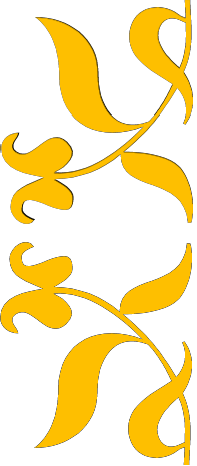 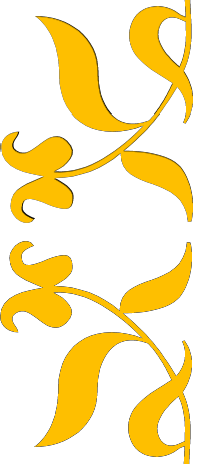 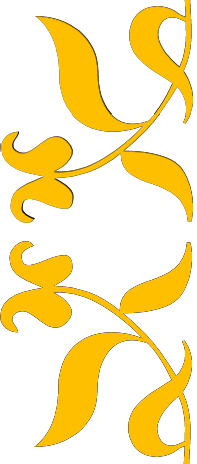 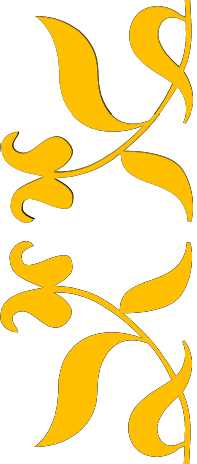 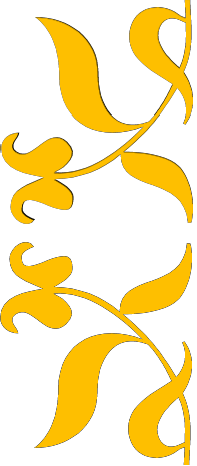 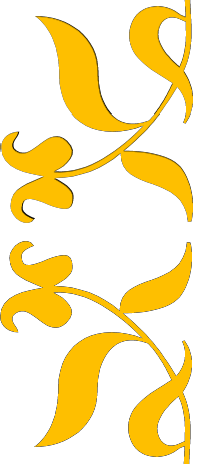 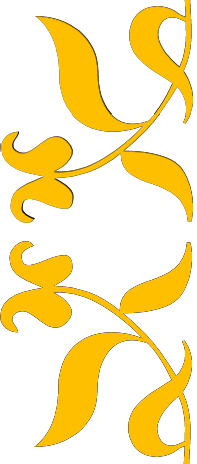 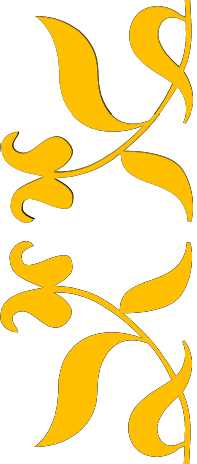 The QuestBridge College Prep Scholars Program gives outstanding low-income high school juniors an early advantage in college admissions. Being selected as a College Prep Scholar is a notable distinction that celebrates your achievements and gives you an early start in applying to college. For information visit:  https://www.questbridge.org/high-school-students/college-prep-scholarsHigh School Resource Teachers for the Gifted (RTG)H-B WoodlawnLiz Waters—liz.waters@apsva.us@HBWLiz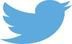 WakefieldWendy Maitland—wendy.maitland@apsva.us@WHS_MaitlandRTGWashington-LibertyLiz Burgos—elizabeth.burgos@apsva.us@teacherburgosYorktownEileen Wagner – eileen.wagner@apsva.us @YHSGiftedGifted Services Supervisor                                   Cheryl McCullough – cheryl.mccullough@apsva.us @APSGiftedSyphax Education Center2110 Washington Blvd.Arlington, VA 22204Tel: 703-228-6160Fax:  703-228-2874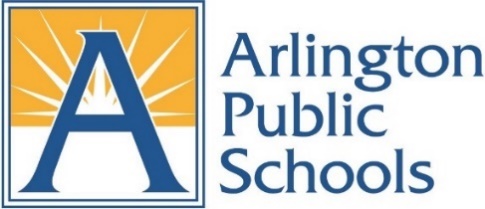 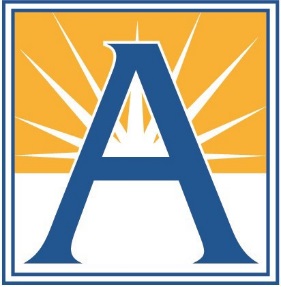 Arlington Public SchoolsOpportunities for HighSchool StudentsThe primary role of the resource teacher of the gifted (RTG) at the secondary level is to work     collaboratively with students and teachers to add depth and complexity for daily differentiation for gifted learners.A secondary role is to raise     awareness of scholarships and programs of interest to students. This brochure shares a few such opportunities for parents and/or students to explore.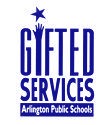 https://www.apsva.us/gifted-services/APS Opportunities During theSchool YearFine Arts Apprentice (FAA) ProgramThe Fine Arts Apprentice Program provides specialized experiences beyond the regular art, music and drama curriculum for selected high school students (rising 10th,11th, or 12th graders). Opportunities for students may include ensemble works, master classes, attendance at professional rehearsals and performances, museum courses, small group instruction, seminars, exhibit and performance opportunities.  For information contact Kelly Breedlove, Apprentice Program Coordinator -       703-228 -6171 or visit:  https://www.apsva.us/arts-education-overview/fine-arts-apprentice-program/Applications due late March.Independent StudyIndependent study allows highly able and highly   motivated students to explore an area of intense interest which is not offered in the high school program of study. Independent study, including research, self-directed courses, internships, and volunteer or paid work experience, may be approved for high school credit by the high school principal under conditions specified in advance. Applications are available through the Department of Counseling Services preceding the year in which the Independent Study will occur.                          Applications due April 1.PRIME:  Professional Related Intern/ Mentorship ExperienceThis internship program for gifted 10th and 11th graders is designed to provide high school students with an   opportunity to be placed as unpaid interns in professional organizations that are related to their fields of interest Students will be assigned to a mentor allowing them to gain first-hand knowledge and skills required in the professional world. This program takes place during the summer. Interns earn ½ credit for 70 contact hours and 1 credit for 140 hours. Interested students should contact their RTG, guidance counselor or Louis Villafane, Director, Arlington Career Center at Louis.Villafane@apsva.us. For information visit:  https://careercenter.apsva.us/prime/               Applications due mid-December.      Other School Year OpportunitiesEDU Futuro: Emerging Leader ProgramThe Emerging Leaders Program Part I supports 9th - 12th grade students of immigrant, low-income and/or minority backgrounds as they progress through high school and transition into college and the professional workforce. Students will participate in dynamic and interactive workshops designed to help them develop leadership skills, gain college awareness, and become more involved in the community! Students will be connected with amazing mentors who will provide guidance and support.  For information visit:    https://edu-futuro.org/emerging-leaders-programs/Applications due mid-October.        W & M Focusing on the Future (FOF)A Career and Academic Planning Experience for High- Ability Students in Grades 6-12 and Their Parents, occurring in early February at The College of William and Mary College in Williamsburg, Virginia. FOF exposes high-ability learners to career opportunities related to the arts, humanities, mathematics, & sciences. For information, visit:   https://education.wm.edu/centers/cfge/precollegiate/future/index.php     Registration deadline is mid-January.Virginia Space Grant ConsortiumVirginia Space Coast Scholars (VSCS) – Program for 10th grade students focusing on the missions flown or managed by NASA Wallops Flight Facility on Virginia’s Eastern Shore, with a Summer Academy program at NASA Wallops Flight facility.  http://vscs.spacegrant.org/Virginia Aerospace Science and Technology Scholars (VASTS) – Program for 11th or 12th grade students focusing on NASA’s human spaceflight missions and the Journey to Mars with an online course with a Summer Academy program at NASA Langley Research Center. Students can earn up to 4 free dual enrollment credits. http://vsgc.odu.edu/VASTS/Virginia Earth System Science Scholars (VESSS) Program for 11th or 12th grade students, VESSS is an interactive, on-line Earth System Science Course featuring NASA scientific research and data. The students can earn up to 5 transferable, free dual enrollment college credits and can also compete to attend a Summer Academy program at NASA Langley Research Center.  http://www.vsgc.odu.edu/VESSSApplications due early November.                    Summer OpportunitiesSummer Residential Governor’s SchoolSummer Residential Governor’s Schools provide gifted high school 10th and 11th graders with intensive            educational experiences in agriculture; visual & performing arts; humanities; mathematics, science, & technology; medicine and health; foreign languages; or through mentorships in marine science or engineering. While living on a college campus for four weeks, students are involved in classroom & laboratory work, field studies, research, individual & group projects & performances, & seminars with noted scholars, visiting artists, & other professionals. For information visit: http://www.doe.virginia.gov/instruction/governors_school_programs/summer_residential/index.shtmlVisual & Performing Arts applications due early November; Academic applications due early January.  W & M Pre-College Summer in Early                   American HistoryThis fast-paced, in-depth and immersive course offers a variety of approaches to studying the past, but the chief feature will be classes conducted "on site" at the      abundant historic places in the Chesapeake region. For information visit: http://www.wm.edu/as/niahd/ precollegiatesummer/index.php Applications due mid-May.Superintendent’s Seminar Superintendent’s Seminar is an APS summer enrichment program for rising 11th and 12th graders who have demonstrated a desire for an academic experience during the summer. Students spend a week participating in activities focusing on a theme such as Leadership and Change: consider how one becomes a leader in one’s own life, school, community, state, nation and world.  In culmination, participants share how the theme impacted their thinking.